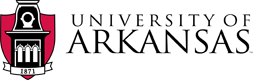 Business Services1001 East Sain Street | UPTW 101 Fayetteville, Arkansas 72703Fax: 479-575-4158 Addendum #1Next Generation Network ModernizationRFP03182024 This document provides question and answer information pertaining to the above captioned RFP and will be updated as necessary. REMINDER: It is the Respondent's responsibility to thoroughly read and examine the entire Bid document and any addenda to the Bid. Posted 3/20/20248. CONTRACT TERM AND TERMINATIONThe term (“Term”) of any resulting Contract will begin upon date of Contract award. If mutually agreed upon in writing by the Contractor and UA, the term shall be for an initial period of five (5) years, with option to renew at the end of the contract term for two (2) additional years, for a combined total of seven (7) years (or 84 months).REVISED:8. CONTRACT TERM AND TERMINATIONThe term (“Term”) of any resulting Contract will begin upon date of Contract award. If mutually agreed upon in writing by the Contractor and UA, the term shall be for an initial period of four (4) years, with option to renew at the end of the contract term for three (3) additional years, for a combined total of seven (7) years (or 84 months).Other elements of the RFP remain the same at this time.Stephanie Haase-GoodStephanie Haase-GoodContracts & Sourcing Manager